	République Algérienne Démocratique et PopulaireMinistère de l’Enseignement Supérieur et de la Recherche Scientifique
Université Mohamed Cherif Messaadia -Souk Ahras -
Faculté des Lettres et des Langues  Département de Langue Française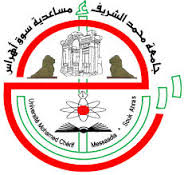            Avant-projet d’un mémoire de master Option : Didactique des langues étrangèresintitulé :Sous la direction de :                                         Réalisé par :...........................................                   ..................................................Année universitaire 2021/2022Introduction Présentation du thème (sujet) de la recherche. Ex : Un atelier d'écriture désigne généralement un lieu coopératif consacré à l'écriture qui, .....Problématique  Question de la recherche. Ex : La pratique de l'atelier d'écriture peut-elle contribuer à améliorer les compétences scripturales des apprenants dans une classe de FLE? HypothèseRéponse présumée à la question posée. Ex : Nous supposons que l'atelier d'écriture aide à améliorer les compétences scripturales des apprenants en favorisant la coopération et le transfert d'idées, ce qui dédramatise  la tâche d'écriture.  Méthodologie Procédure expérimentale envisagée pour vérifier l'hypothèse énoncée EX : Nous envisageons d'installer des ateliers d'écriture au niveau des classes de la première année de licence de langue française à l'université Mohammed Cherif Messadia /Souk Ahras et nous essayerons de vérifier leurs effets sur les écrits des apprenants. Bibliographie provisoire :- Cornaire,  C.  &  Mary  Raymond,  P.  (1999).  La  production  écrite.  Paris :  CLE International. - ----